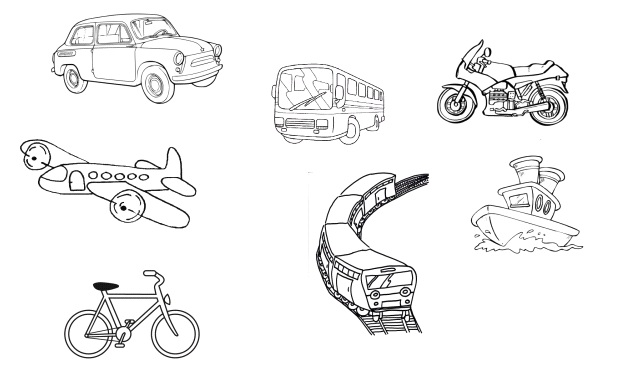 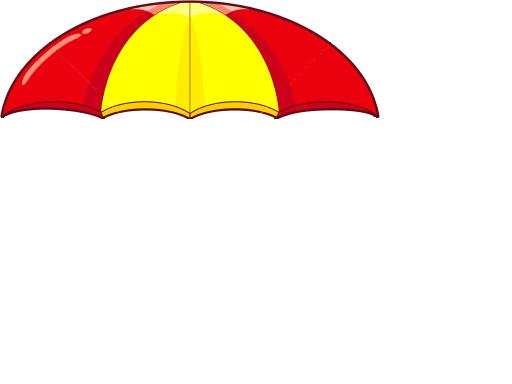 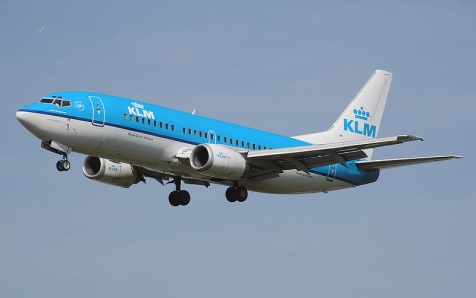 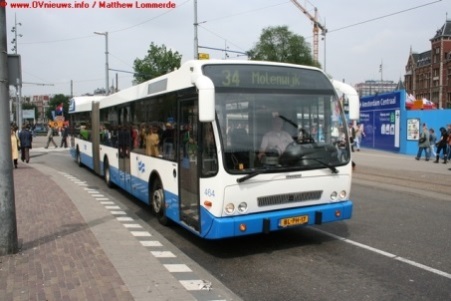 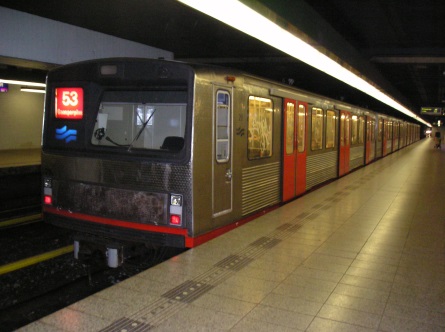 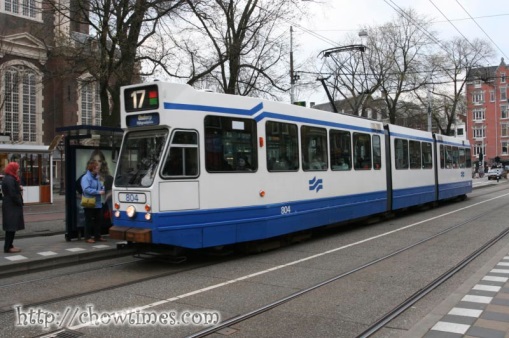 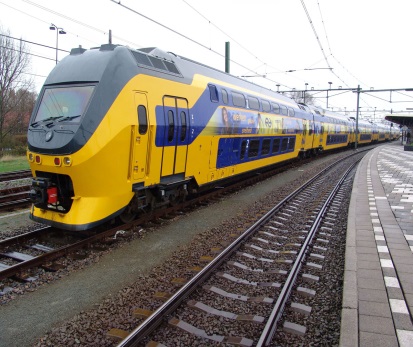 thema: op reisMet een vervoermiddel kun je van de ene plaats  naar de andere plaats gaan. de bus Een bus is een soort auto waar een heleboel mensen in kunnen.de treinEen trein rijdt over rails.Treinen brengen mensen en goederen van het ene station naar het andere station.De tram is een soort trein die in de grote stad rijdt om mensen te vervoeren.de metroEen metro is een soort trein die meestal onder de grond rijdt. Zoals in Amsterdam. het vliegtuigEen vliegtuig vervoert  mensen of goederen door de lucht.